Załącznik Nr 3do Regulaminu uczestnictwa w superwizji i szkoleniach z zakresu przeciwdziałania przemocy w rodzinie, realizowanych przez Regionalny Ośrodek Polityki Społecznej  w Krakowie w ramach działań własnych z dofinansowaniem Małopolskiego Urzędu Wojewódzkiego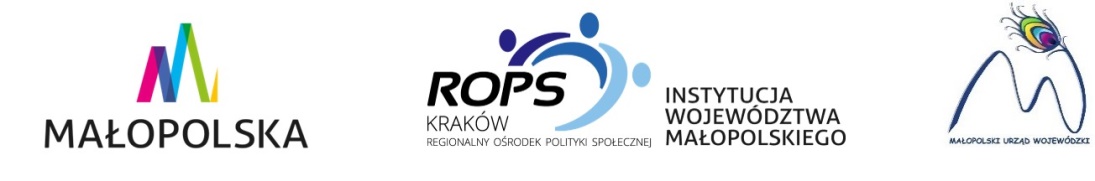 FORMULARZ ZGŁOSZENIOWY 
NA SUPERWIZJĘ I SZKOLENIA SPECJALISTYCZNE *niepotrzebne skreślić……………………………………..DATA, PODPISZGŁASZAJĄCEGO SIĘKLAUZULA ZGODYWyrażam zgodę na przetwarzanie moich danych osobowych przez Regionalny Ośrodek Polityki Społecznej w Krakowie z siedzibą ul. Piastowska 32, 30-070 Kraków, w zakresie określonym w formularzu zgłoszeniowym na superwizję/szkolenie dla członka zespołu interdyscyplinarnego lub grup roboczych, o których mowa w art. 9a ustawy z dnia 29 lipca 2005 r. o przeciwdziałaniu przemocy w rodzinie, w celu udziału 
w naborze, a także - w przypadku zakwalifikowania - w superwizji/ szkoleniu organizowanej dla członków zespołów interdyscyplinarnych lub grup roboczych.……………………………………..DATA, PODPISZGŁASZAJĄCEGO SIĘOświadczam, że zostałem/am poinformowany/a, że zgoda może zostać cofnięta 
w dowolnym momencie poprzez przesłanie na adres siedziby ROPS w Krakowie, 
30-070 Kraków, ul. Piastowska 32 pisma z oświadczeniem o cofnięciu zgody. Wycofanie zgody nie ma wpływu na zgodność z prawem przetwarzania, którego dokonano na podstawie zgody przed jej wycofaniem.……………………………………..DATA, PODPISZGŁASZAJĄCEGO SIĘImię i nazwisko ……………………………………………………………………………….…………Instytucja ………………………………………………………/stanowisko …………….……………ZI funkcjonujący w ………………………………………………………………………………………                                                                        (gmina)Staż pracy w zakresie realizacji procedury „Niebieskie Karty” ……………… miesięcy*/ lat**niepotrzebne skreślićCzy korzystał/a Pan/Pani* z superwizji indywidualnej z obszaru pracy z rodzinami uwikłanymi 
w przemoc?  TAK*/NIE*                  Jeśli TAK proszę podać: okres ……………………………………, liczba godzin ……………..….Czy korzystał/a Pan/Pani* z superwizji grupowej dla ZI?  TAK*/NIE*                  Jeśli TAK proszę podać: okres ……………………………….…., liczba godzin ………………….e-mail służbowy : ………………………………………………………………………………………telefon służbowy: ………………………………………………………………………………………Zapoznałam/Zapoznałem*  się z Regulaminem uczestnictwa w superwizji i ZI/GR, realizowanych przez Regionalny Ośrodek Polityki Społecznej w Krakowie w ramach działań własnych z dofinansowaniem Małopolskiego Urzędu Wojewódzkiego.